Donations Form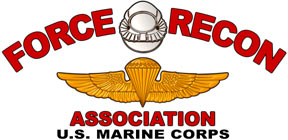 Please use this form for donations only.  There is now a separate form for dues and changes of address.  If you would like to send a dues payment along with a donation, please fill out the forms and checks separately. Please note that donations to the Force Recon Association are NOT tax deductible.  For tax deductible donations, you may designate your donation to the Force Reconnaissance Foundation (501c3) on this form.  Member #__________ (if applicable)	Name:______________________________________________________Address:		City:	State:	______________Zip:	Phone:	E-Mail Address:	Units & Dates (if applicable):	Special Instructions or remarks:____________________________________________________Total Donation Enclosed:         $_____________Please mail your gift/donation to:FRA Carrolton, TX 75011